Publicado en  el 13/11/2014 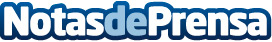 Peugeot, patrocinador oficial de los premios Men’s HealthPeugeot España es el patrocinador oficial de los premios Men’s Health Hombres del Año 2014 y el Nuevo 508 vehículo oficial de esta cita. La Marca une su nombre a esta nueva edición de unos galardones que reconocen a las personalidades más destacadas en campos como el deporte, cine, música, televisión o solidaridad.Datos de contacto:PeugeotNota de prensa publicada en: https://www.notasdeprensa.es/peugeot-patrocinador-oficial-de-los-premios_1 Categorias: Automovilismo Marketing Sociedad Premios Industria Automotriz http://www.notasdeprensa.es